County of Ulster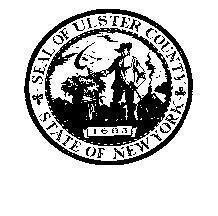 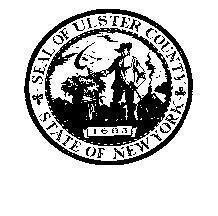 Application for Examination or EmploymentLeave this space blank.Date Received:Title of Exam or Position for which you are applying:	Leave this space blank.Approved:	  	  Disapproved:	 	Exam # (if applicable):		Conditional:	 	INSTRUCTIONS AND INFORMATIONAre you 18 years of age? Yes 	No 	If you are under 18, you will need to provide current working papers.If the position for which you are applying has minimum/maximum age limits (per announcement,) please enter your birth date: 	(MM/DD /YYYY)Do you possess certification as an exempt volunteer firefighter?  Yes 	No If you have ever been employed by the County of Ulster or any civil division therein (city, town, village, school district, or special district) please state location(s) and date(s) of employment:The County of Ulster is an Equal Opportunity EmployerAre you now serving or have you ever served in the Armed Forces of the United States on a full-time active duty basis other than active duty for training purposes?Yes 	No If "No", omit questions 2 through 5.If you served in the Armed Forces of the  United States, did you receive a discharge which was other than honorable? Yes 	No NOTE:  A  DISHONORABLE  DISCHARGE  OR  BAD  CONDUCT DOES NOT AUTOMATICALLY DISQUALIFY YOU.Did you serve in the Armed Forces of the  UnitedAre you: A non – disabled war veteran 		 A disabled war veteran  	Disabled  and  non-disabled  war  veterans  who  are eligible	for	additional	credits	must	submit	anapplication for veterans' credits. Candidates who wish to claim veterans' credits on  an examination shouldrequest	this	application	from	the	Ulster	County Personnel Department. The completed forms must bereceived in the office before the eligible list for thisexamination is established.Do you have a valid license to operate a  motorStates during any of the following periods?December 7, 1941 to December 31, 1946vehicle  in  New  York  State?   	 	NoYes  -  Class   	June 27, 1950 to January 31, 1955December 22, 1961 to May 7, 1975D. August 2, 1990 to "date to be determined"E. U.S. Public Health Service: July 29, 1945 to December 31, 1946, or June 27, 1950 to July 3, 1952Yes 	No FOR EXAMINATION PURPOSES ONLY:  Check below ifyou desire special status because you are a:A.	Sabbath Observer and cannot be tested on Saturdays for religious reasons.Did you receive an expeditionary medal for any of the	B.	Disabled Person: Indicate type of assistancefollowing conflicts?Lebanon - June 1, 1983 to December 1, 1987Grenada - October 23, 1983 to November 21, 1983Panama - December 20, 1989 to January 31, 1990Yes 	No I am currently on active duty (for other than training purposes).Yes 	No 4. Since January 1, 1951, have you ever used additional credits as a veteran for appointment to any position in the public employment of New York State or any of its civil divisions?Yes 	No required  under  "REMARKS"  on  the  last  page  of  thisapplication.8.  EXAMINATIONS  IN  OTHER  JURISDICTIONS  -  Candidateswishing to participate in additional examinations forNew York State or other jurisdictions on the same day, must apply individually to each jurisdiction. If you intend to do this indicate, under "REMARKS" on the last page of this application, the jurisdictions to which you have applied, and the examination site at which you plan to compete. New York State examinations must be taken at state examination sites. Requests for this type of consideration may not be approved if received after the announced last file date for the examination.The following sections on education and work experience must be filled in completely. A resume is not sufficient.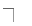 13. AFFIRMATION AND AUTHORIZATION TO RELEASEI affirm that the statements made on this application and any attached papers or documents are true under the penalties of perjury.I hereby authorize the Ulster County Personnel Department, or any person acting on their behalf, to investigate and receive information about me related to the verification of my qualifications and eligibility for the examination or the position for which I am applying. Further, I authorize any person who receives a request to disclose information related to this application, to release any or all information about me to which such person may have access. I specifically authorize such disclosures and agree to hold harmless all corporations, agents or persons who request or release such information.Special Requirement for Appointment to Ulster County Positions:Following the interview process, a prospective Employee will undergo required Criminal Background Checks and Fingerprinting after signing a Criminal Background Investigation Release Form. In accordance with Ulster County Legislative Local Law 14 of 2007 (codified as Article1, Section 98 of the Ulster County Code) or by any other applicable State and Federal Statutes, candidates for prospective employment to all Ulster County positions must obtain fitness for appointment by review and consideration by the County based on the New York State Division of Criminal Justice Services or other mandated State and Federal regulatory authority. The County s h a l l n o t be precluded from withdrawing conditional offers of employment for any lawful reason, including the determination that the candidate has a conviction that bears a direct relationship to the duties and responsibilities for the position sought, or that the hiring of said candidate would pose an unreasonable risk to property or to the safety of individuals or the general public.Check here to indicate that you do not wish your present employer to be contacted at this time. SIGNATURE		DATE 	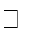 The New York State Human Rights Law prohibits discrimination in employment because of age, race, creed, color, national origin, sexual orientation, military status, sex, marital status, or disability. Accordingly, nothing in this application form should be viewed as expressing, directly or indirectly, any limitation, specification or discrimination as to age, race, creed, color, national origin, sexual orientation, military status, sex, disability, or marital status in connection with employment in the municipal service of Ulster County. It is the policy of Ulster County to provide equal opportunity to all employees and applicants for employment without regard to age, race, creed, color, national origin, sexual orientation, military status, sex, disability, marital status or any other protected status.9. Have you graduated from high school?  Yes 	No 	If not, what grade did you complete?_ 	Name                                             of                                            school/issuing                                            agency 		 Address:  		  Equivalency diploma #:  	9. Have you graduated from high school?  Yes 	No 	If not, what grade did you complete?_ 	Name                                             of                                            school/issuing                                            agency 		 Address:  		  Equivalency diploma #:  	9. Have you graduated from high school?  Yes 	No 	If not, what grade did you complete?_ 	Name                                             of                                            school/issuing                                            agency 		 Address:  		  Equivalency diploma #:  	9. Have you graduated from high school?  Yes 	No 	If not, what grade did you complete?_ 	Name                                             of                                            school/issuing                                            agency 		 Address:  		  Equivalency diploma #:  	9. Have you graduated from high school?  Yes 	No 	If not, what grade did you complete?_ 	Name                                             of                                            school/issuing                                            agency 		 Address:  		  Equivalency diploma #:  	9. Have you graduated from high school?  Yes 	No 	If not, what grade did you complete?_ 	Name                                             of                                            school/issuing                                            agency 		 Address:  		  Equivalency diploma #:  	9. Have you graduated from high school?  Yes 	No 	If not, what grade did you complete?_ 	Name                                             of                                            school/issuing                                            agency 		 Address:  		  Equivalency diploma #:  	9. Have you graduated from high school?  Yes 	No 	If not, what grade did you complete?_ 	Name                                             of                                            school/issuing                                            agency 		 Address:  		  Equivalency diploma #:  	9. Have you graduated from high school?  Yes 	No 	If not, what grade did you complete?_ 	Name                                             of                                            school/issuing                                            agency 		 Address:  		  Equivalency diploma #:  	9. Have you graduated from high school?  Yes 	No 	If not, what grade did you complete?_ 	Name                                             of                                            school/issuing                                            agency 		 Address:  		  Equivalency diploma #:  	9. Have you graduated from high school?  Yes 	No 	If not, what grade did you complete?_ 	Name                                             of                                            school/issuing                                            agency 		 Address:  		  Equivalency diploma #:  	9. Have you graduated from high school?  Yes 	No 	If not, what grade did you complete?_ 	Name                                             of                                            school/issuing                                            agency 		 Address:  		  Equivalency diploma #:  	For College, University, Professional, Technical and other schools or special courses, please provide copies of transcriptFor College, University, Professional, Technical and other schools or special courses, please provide copies of transcriptFor College, University, Professional, Technical and other schools or special courses, please provide copies of transcriptFor College, University, Professional, Technical and other schools or special courses, please provide copies of transcriptFor College, University, Professional, Technical and other schools or special courses, please provide copies of transcriptFor College, University, Professional, Technical and other schools or special courses, please provide copies of transcriptFor College, University, Professional, Technical and other schools or special courses, please provide copies of transcriptFor College, University, Professional, Technical and other schools or special courses, please provide copies of transcriptFor College, University, Professional, Technical and other schools or special courses, please provide copies of transcriptFor College, University, Professional, Technical and other schools or special courses, please provide copies of transcripts.s.Name of school and its locationDates of AttendanceFrom:   /   To:__/  	 (month/year)     /   _ To	/   __Dates of AttendanceFrom:   /   To:__/  	 (month/year)     /   _ To	/   __Dates of AttendanceFrom:   /   To:__/  	 (month/year)     /   _ To	/   __Dates of AttendanceFrom:   /   To:__/  	 (month/year)     /   _ To	/   __Full or Part Time# of years creditedDid you Graduate?Type of Course or MajorNo. of College Credits ReceivedDegree EarnedDate of Degree     /_ To/_     /_ To/_     /_ To/_10. DESCRIPTION OF EXPERIENCE: In listing your experience, be more specific in describing those which relate to the position for which you are applying. Begin with your most recent employment. You are responsible for submitting an accurate, adequate and clear description of your experience. Omissions or vagueness will not be resolved in your favor. Include military service experience when appropriate. Relevant volunteer (unpaid) experience will be considered if verified and fully documented (unless otherwise stated on the examination announcement). If your title or duties changed materially in the course of your service in any one organization, indicate such change clearly and as a separate employment. (If more space is needed, attach 8  " x 11" sheets of paper using the same format.)10. DESCRIPTION OF EXPERIENCE: In listing your experience, be more specific in describing those which relate to the position for which you are applying. Begin with your most recent employment. You are responsible for submitting an accurate, adequate and clear description of your experience. Omissions or vagueness will not be resolved in your favor. Include military service experience when appropriate. Relevant volunteer (unpaid) experience will be considered if verified and fully documented (unless otherwise stated on the examination announcement). If your title or duties changed materially in the course of your service in any one organization, indicate such change clearly and as a separate employment. (If more space is needed, attach 8  " x 11" sheets of paper using the same format.)10. DESCRIPTION OF EXPERIENCE: In listing your experience, be more specific in describing those which relate to the position for which you are applying. Begin with your most recent employment. You are responsible for submitting an accurate, adequate and clear description of your experience. Omissions or vagueness will not be resolved in your favor. Include military service experience when appropriate. Relevant volunteer (unpaid) experience will be considered if verified and fully documented (unless otherwise stated on the examination announcement). If your title or duties changed materially in the course of your service in any one organization, indicate such change clearly and as a separate employment. (If more space is needed, attach 8  " x 11" sheets of paper using the same format.)10. DESCRIPTION OF EXPERIENCE: In listing your experience, be more specific in describing those which relate to the position for which you are applying. Begin with your most recent employment. You are responsible for submitting an accurate, adequate and clear description of your experience. Omissions or vagueness will not be resolved in your favor. Include military service experience when appropriate. Relevant volunteer (unpaid) experience will be considered if verified and fully documented (unless otherwise stated on the examination announcement). If your title or duties changed materially in the course of your service in any one organization, indicate such change clearly and as a separate employment. (If more space is needed, attach 8  " x 11" sheets of paper using the same format.)10. DESCRIPTION OF EXPERIENCE: In listing your experience, be more specific in describing those which relate to the position for which you are applying. Begin with your most recent employment. You are responsible for submitting an accurate, adequate and clear description of your experience. Omissions or vagueness will not be resolved in your favor. Include military service experience when appropriate. Relevant volunteer (unpaid) experience will be considered if verified and fully documented (unless otherwise stated on the examination announcement). If your title or duties changed materially in the course of your service in any one organization, indicate such change clearly and as a separate employment. (If more space is needed, attach 8  " x 11" sheets of paper using the same format.)10. DESCRIPTION OF EXPERIENCE: In listing your experience, be more specific in describing those which relate to the position for which you are applying. Begin with your most recent employment. You are responsible for submitting an accurate, adequate and clear description of your experience. Omissions or vagueness will not be resolved in your favor. Include military service experience when appropriate. Relevant volunteer (unpaid) experience will be considered if verified and fully documented (unless otherwise stated on the examination announcement). If your title or duties changed materially in the course of your service in any one organization, indicate such change clearly and as a separate employment. (If more space is needed, attach 8  " x 11" sheets of paper using the same format.)10. DESCRIPTION OF EXPERIENCE: In listing your experience, be more specific in describing those which relate to the position for which you are applying. Begin with your most recent employment. You are responsible for submitting an accurate, adequate and clear description of your experience. Omissions or vagueness will not be resolved in your favor. Include military service experience when appropriate. Relevant volunteer (unpaid) experience will be considered if verified and fully documented (unless otherwise stated on the examination announcement). If your title or duties changed materially in the course of your service in any one organization, indicate such change clearly and as a separate employment. (If more space is needed, attach 8  " x 11" sheets of paper using the same format.)10. DESCRIPTION OF EXPERIENCE: In listing your experience, be more specific in describing those which relate to the position for which you are applying. Begin with your most recent employment. You are responsible for submitting an accurate, adequate and clear description of your experience. Omissions or vagueness will not be resolved in your favor. Include military service experience when appropriate. Relevant volunteer (unpaid) experience will be considered if verified and fully documented (unless otherwise stated on the examination announcement). If your title or duties changed materially in the course of your service in any one organization, indicate such change clearly and as a separate employment. (If more space is needed, attach 8  " x 11" sheets of paper using the same format.)10. DESCRIPTION OF EXPERIENCE: In listing your experience, be more specific in describing those which relate to the position for which you are applying. Begin with your most recent employment. You are responsible for submitting an accurate, adequate and clear description of your experience. Omissions or vagueness will not be resolved in your favor. Include military service experience when appropriate. Relevant volunteer (unpaid) experience will be considered if verified and fully documented (unless otherwise stated on the examination announcement). If your title or duties changed materially in the course of your service in any one organization, indicate such change clearly and as a separate employment. (If more space is needed, attach 8  " x 11" sheets of paper using the same format.)10. DESCRIPTION OF EXPERIENCE: In listing your experience, be more specific in describing those which relate to the position for which you are applying. Begin with your most recent employment. You are responsible for submitting an accurate, adequate and clear description of your experience. Omissions or vagueness will not be resolved in your favor. Include military service experience when appropriate. Relevant volunteer (unpaid) experience will be considered if verified and fully documented (unless otherwise stated on the examination announcement). If your title or duties changed materially in the course of your service in any one organization, indicate such change clearly and as a separate employment. (If more space is needed, attach 8  " x 11" sheets of paper using the same format.)Length of Employment (Mo/Yr)Firm NameFirm NameFirm NameAddressAddressAddressCity and StateType of BusinessType of BusinessFrom	/	_  To	_/ 	Your Exact TitleYour Exact TitleName of your SupervisorName of your SupervisorName of your SupervisorSupervisor's TitleSupervisor's TitleSupervisor's TitleSupervisor's TitleNo. of hours worked per week:FT	PT	VolunteerDUTIES: Describe the nature of the work personally performed by you, with estimates of percentages of time spent on each type of work.State size and kind of working force, if any, supervised by you and the extent of such supervision.DUTIES: Describe the nature of the work personally performed by you, with estimates of percentages of time spent on each type of work.State size and kind of working force, if any, supervised by you and the extent of such supervision.DUTIES: Describe the nature of the work personally performed by you, with estimates of percentages of time spent on each type of work.State size and kind of working force, if any, supervised by you and the extent of such supervision.DUTIES: Describe the nature of the work personally performed by you, with estimates of percentages of time spent on each type of work.State size and kind of working force, if any, supervised by you and the extent of such supervision.DUTIES: Describe the nature of the work personally performed by you, with estimates of percentages of time spent on each type of work.State size and kind of working force, if any, supervised by you and the extent of such supervision.DUTIES: Describe the nature of the work personally performed by you, with estimates of percentages of time spent on each type of work.State size and kind of working force, if any, supervised by you and the extent of such supervision.DUTIES: Describe the nature of the work personally performed by you, with estimates of percentages of time spent on each type of work.State size and kind of working force, if any, supervised by you and the extent of such supervision.DUTIES: Describe the nature of the work personally performed by you, with estimates of percentages of time spent on each type of work.State size and kind of working force, if any, supervised by you and the extent of such supervision.DUTIES: Describe the nature of the work personally performed by you, with estimates of percentages of time spent on each type of work.State size and kind of working force, if any, supervised by you and the extent of such supervision.DUTIES: Describe the nature of the work personally performed by you, with estimates of percentages of time spent on each type of work.State size and kind of working force, if any, supervised by you and the extent of such supervision.Length of Employment (Mo/Yr)Firm NameFirm NameFirm NameAddressAddressAddressCity and StateType of BusinessType of BusinessType of BusinessFrom	/	_  To	_/ 	Your Exact TitleYour Exact TitleName of your SupervisorName of your SupervisorName of your SupervisorSupervisor's TitleSupervisor's TitleSupervisor's TitleSupervisor's TitleNo. of hours worked per week:FT	PT	VolunteerLength of Employment (Mo/Yr)Firm NameFirm NameAddressAddressAddressCity and StateCity and StateType of BusinessType of BusinessFrom	/	_  To	_/ 	Your Exact TitleYour Exact TitleName of your SupervisorName of your SupervisorName of your SupervisorSupervisor's TitleSupervisor's TitleSupervisor's TitleSupervisor's TitleNo. of hours worked per week:FT	PT	VolunteerLength of Employment (Mo/Yr)Firm NameFirm NameAddressAddressAddressCity and StateCity and StateType of BusinessType of BusinessFrom	/	_  To	_/ 	Your Exact TitleYour Exact TitleName of your SupervisorName of your SupervisorName of your SupervisorSupervisor's TitleSupervisor's TitleSupervisor's TitleSupervisor's TitleNo. of hours worked per week:FT	PT	Volunteer11. Licenses: If a license, certificate or other authorization to practice a trade or profession is listed as a requirement on the announcement of the examination(s) or position(s) for which you are applying, complete the following. If not currently licensed check this box 11. Licenses: If a license, certificate or other authorization to practice a trade or profession is listed as a requirement on the announcement of the examination(s) or position(s) for which you are applying, complete the following. If not currently licensed check this box 11. Licenses: If a license, certificate or other authorization to practice a trade or profession is listed as a requirement on the announcement of the examination(s) or position(s) for which you are applying, complete the following. If not currently licensed check this box 11. Licenses: If a license, certificate or other authorization to practice a trade or profession is listed as a requirement on the announcement of the examination(s) or position(s) for which you are applying, complete the following. If not currently licensed check this box Name of trade or professionLicense NumberGranted by (Licensing Agency)Granted by (Licensing Agency)City or StateSpecialtyDate License First IssuedRegistered (Mo/Yr)From:	/	To:	/_ 	12. REMARKS:12. REMARKS:12. REMARKS:12. REMARKS: